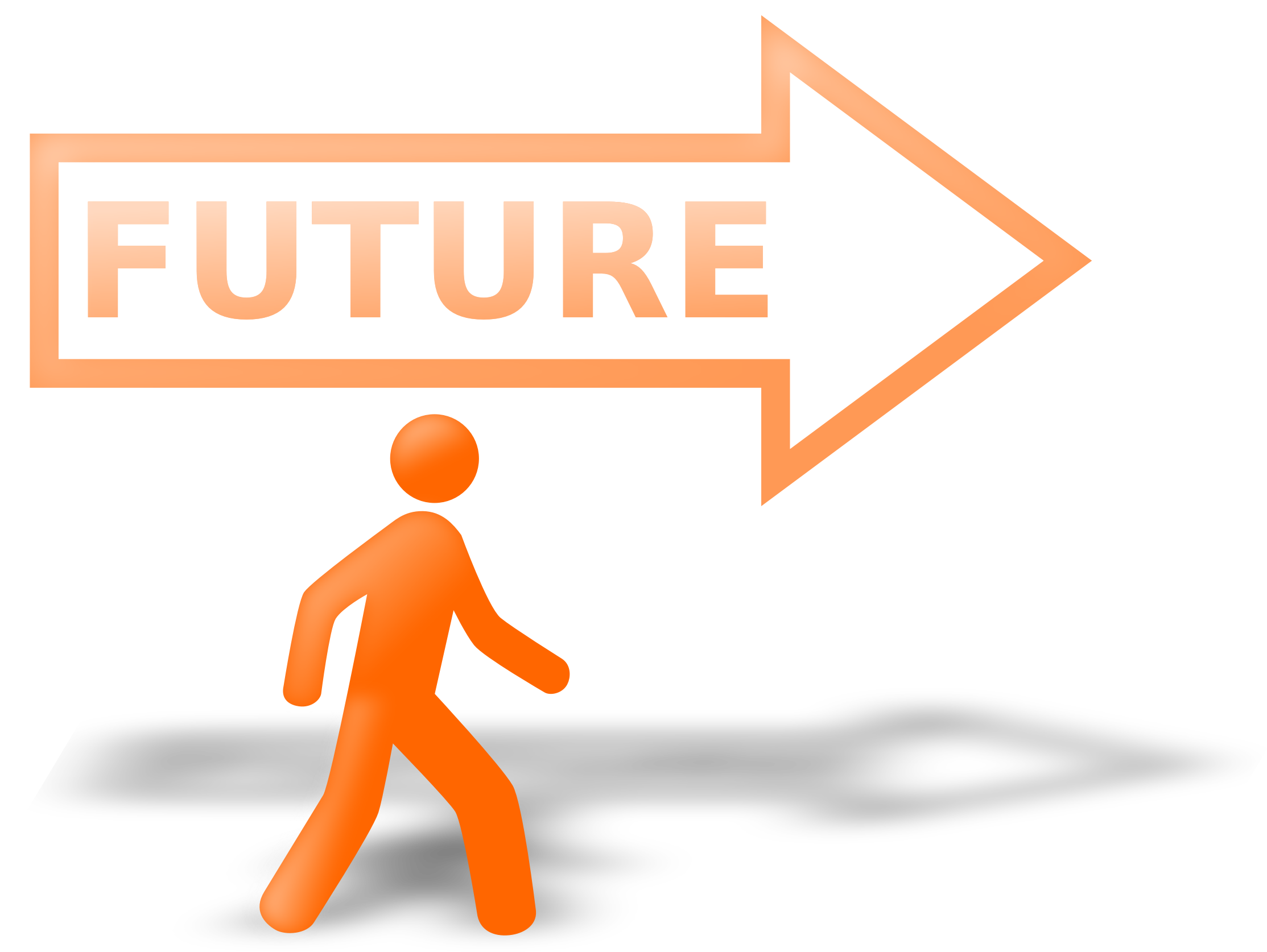 Upcoming Career Days:     Applications are in the Career Center3/1       Kaiser Career Day3/10	Intel Women’s Day 3/10     ZAPPROVED 314       Youth Career Expo 4/4       Motorsports/Mechanic4/19   	Aviation Career Day4/20    Veterinary Career DayProvidence Career Highlights: 3/1 Diagnostics Imagining4/6 Nurse Practitioner/Physician Assistant4/26 Medical Assistant Register at: www.providenceoregon.org/schooloutreachInternships:Clinical research internship at OHSU (deadline 2/28):  OHSU is seeking high school students to apply for clinical-research internships in its Department of Surgery for the summer of 2017. For more information click here:http://www.portlandworkforcealliance.org/summer-internships-ohsu-department-of-surgery-seeking-high-school-students/Paid software internships at CDK Global: The Portland office of CDK Global intends to hire at least 10 high school interns for the summer of 2017, through a eight-week program called Code 2 Career. All eligible students are welcome, and they "strongly encourage women and underrepresented minorities to apply." Applications are due by 2/28 For more information, click here:http://www.portlandworkforcealliance.org/cdk-global-to-hire-10-portland-area-high-school-students-for-paid-summer-software-internship/- Your Street, Your Voice –this program will introduce you to the process of designing spaces and/or buildings, as well as the related people and professions involved in the process. Topics of density, gentrification, community context, and design sensitivity will be discussed, allowing participants to better understand how a space can impact a community. apps due 3/15 http://www.thecenterpdx.org/welead-afterschool-program/- Mindfulness for a Healthy Community – This is an 8-week training that meets once a week on Tuesdays from 6:30-8:00, April 11-May 30, 2017 to learn tools for practicing mindfulness. Mindfulness involves paying attention, on purpose, in the present moment and can be cultivated through both formal and informal practices. Mindfulness practice is helpful for bringing balance to mind and body, as well as helping us cope with unconscious thoughts, feelings, and behaviors that can undermine our emotional, physical, social, and spiritual health.apps due 4/1 http://www.thecenterpdx.org/life-skills/Construction Camp This is a paid internship for students between Jr & Sr years. Students must have a minimum 2.0 GPA and be able to work 5 days a week – 8 hours per day for 8 weeks.  Applications are in the Career Center and due by 4/5 . Army Educational Outreach Program (AEOP):  This program offers an opportunity to for students the gain experience in cutting-edge research.  Students who enter the program can earn a $3,000 stipend.  Contact: Ms. ReShockie Smith at reshockie.r.smith.ctr@mail.mil or call 919-549-4339 Employment: Marquis Companies is hiring for Personal Care Aids (no training required).  Certified Nursing Assistant (Certification required) call 972-206-2307 to applyOther Opportunities:Job Shadow Opportunity:  FINE is a brand agency, working uniquely in the digital space.  They have regular opportunities to host a student to spend the day with designers, developers and other tech professionals working in the digital field and on the web. Contact Miranda Ryan if you are interested in job shadowing.Let’s Build Plane:  Meets Mon & Wed 5:00-7:30 pm, Sun 1:00-6:00 pm. Program Kick Off - Sunday, February 28, 2017.  APPLY online at www.airwayscience.org  - Go To the Menu Bars and click on the “TeenFlight Application” under Contact Us!High School Volunteer Opportunity with Battle of the Books: contact Denise Archer at denise@netx.net Teens Work Program:  Next meeting 3/2 during flexGain skills that will help you get a job.  Monthly workshops in the career center.Resume Building workshopMock InterviewsDigital Profile (social networking)Filling out an application and landing the positions- Portland Parks 3/9/17Food Handler’s Card ( Based on interest)Want to be a physician March 10thFind out more about being a physician on March 10th 1-5:30 Collaborative Life Science Building OHSU.  RSVP: http://bit.ly/March10InfoDayDO YOU HAVE A STUDENT LEADER ENGAGED IN YOUTH PREPAREDNESS?
FEMA’s Youth Preparedness Council Applications for the U.S. Department of Homeland Security’s Federal Emergency Management Agency’s (FEMA) Youth Preparedness Council (YPC) are opening soon! Youth across the Nation have the opportunity to make a difference and transform the resilience and preparedness of their communities and beyond. Students in 8th, 9th, 10th, or 11th grade who have engaged in community services or are interested in emergency preparedness are encouraged to apply.
Formed in 2012, the YPC engages members in local and national emergency preparedness projects. Over the course of a two-year term, members represent the youth perspective on emergency preparedness and share information with their communities. They also meet with FEMA regularly throughout the duration of their term to provide input on strategies, initiatives, and projects. 
Youth applicants must submit a completed application form, two letters of recommendation, and academic records. Applications are due March 31, 2017.Eagle Program 2017The EAGLE Program educates students to all aspects of golf course operation. Qualified students are paid an hourly wage, and have a mentor who monitors their progress. Only sophomores are eligible to apply for this two-year program. Students who are selected for the program work in the clubhouse or on the golf course at minimum wage. All participants are required to work full time during the summer. The deadline for applications is 4/7. Interested parties in the EAGLE Program, should contact Carolyn Lee at carolyn.lee@portlandoregon.gov or 503-823-5076.Apprenticeship Openings:For graduating seniors, apprenticeship can be an excellent opportunity to enter the workforce. Most of these programs are affiliated with local community colleges and the classes apprentices take apply to an Associate's Degree.Sign MakingPaintingIronworkerPlumberDrywallRooferSee the Career Center for more information